        ?АРАР                                                                                         ПОСТАНОВЛЕНИЕ      10  ноября  2022 й.	                          №50                                 от 10 ноября 2022 г.О внесении изменений в постановление Администрации сельского поселения Новомещеровский  сельсовет муниципального района Мечетлинский район Республики Башкортостан № 38 от 27 декабря 2021г «Об утверждении Перечня главных администраторов доходов и  Перечня главных админитсраторов источников финансирования дефицита бюджета  сельского поселения Новомещеровский  сельсовет муниципального района Мечетлинский район Республики Башкортостан, Порядка осуществления администраций сельского поселения Новомещеровский  сельсовет муниципального района Мечетлинский район Республики Башкортостан бюджетных полномочий главных администраторов доходов бюджетов бюджетной системы Российской Федерации»      В целях своевременного зачисления в местный бюджет поступлений по урегулированию расчетов между бюджетами бюджетной системы Российской Федерации постановляю:1.Дополнить нормативный правовой акт следующими кодами бюджетной классификации:791 20810000 10 0000 150  Перечисления из бюджетов сельских поселений  (в бюджеты сельских поселений) для осуществления взыскания2. Контроль за исполнением настоящего постановления оставляю за собой.4. Настоящее постановление вступает в силу со дня подписания.Глава сельского поселения                                                                   Б.Н.ГумеровБАШ?ОРТОСТАН РЕСПУБЛИКА№ЫМ»СЕТЛЕ РАЙОНЫ       МУНИЦИПАЛЬ РАЙОНЫНЫ*Я*Ы МИШ»Р АУЫЛ СОВЕТЫ АУЫЛ БИЛ»М»№Е ХАКИМИ»ТЕ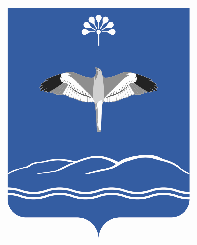 АДМИНИСТРАЦИЯ СЕЛЬСКОГО ПОСЕЛЕНИЯНОВОМЕЩЕРОВСКИЙ СЕЛЬСОВЕТМУНИЦИПАЛЬНОГО РАЙОНАМЕЧЕТЛИНСКИЙ РАЙОНРЕСПУБЛИКИ БАШКОРТОСТАН